На основу члана 36. став 7. Закона о јавним набавкама  („Службени гласник РС“, број 124/2012, 14/15 и 68/15)КЛИНИЧКИ ЦЕНТАР ВОЈВОДИНЕ, ул. Хајдук Вељкова бр. 1, Нови СадОбјављује:Обавештење о покретању преговарачкаг поступка без објављивања позива за подношење понуда 161-18-ПНазив, адреса и интернет страница наручиоцаКлинички центар Војводине, ул. Хајдук Вељкова бр. 1, 21000 Нови Сад, www.kcv.rsВрста наручиоцаКлинички центар Војводине, здравствоОпис предмета јавне набавке, назив и ознака из општег речника набавкеНабавка медицинских средстава за потребе Клиничког центра Војводине Ознака из општег речника набавке: 33140000 – медицински потрошни материјалПредмет јавне набавке је обликован по партијама.Основ за примену преговарачког поступкаПреговарачки поступак се примењује на основу члана 36. став 1. тачка 1) Закона о јавним набавкама, с обзиром да је наручилац обуставио шест партија у отвореном поступку јавне набавке број 126-18-O – Набавка медицинских средстава и олива за скрининг слуха за потребе Клиничког центра Војводине. Предметне партије су биле обустављене, у складу са чланом 109. став 1. Закона о јавним набавкама, јер нису били испуњени услови за доделу уговора, односно наручилац у отвореном поступку није добио ни једну понуду. Образложење:  У складу са чланом 36. став 1. тачка 1. Закона о јавним набавкама, предвиђено је да наручилац може спроводити преговарачки поступак без објављивања позива ако у отвореном поступку није добио ниједну понуду, под условом да се првобитно одређен предмет јавне набавке и услови за учешће у поступку, техничке спецификације и критеријуми за доделу уговора не мењају.Назив и адреса лица којима ће наручилац послати позив за подношење понуда:               КЛИНИЧКИ ЦЕНТАР ВОЈВОДИНЕKLINIČKI CENTAR VOJVODINE21000 Нови Сад, Хајдук Вељкова 1, Војводина, Србија21000 Novi Sad, Hajduk Veljkova 1, Vojvodina, Srbijaтел: +381 21/484 3 484www.kcv.rs, e-mail: uprava@kcv.rs„Denta BP Pharm“ д.o.o., Јужни булевар бр. 19, Београд,,Medi labor“ д.о.о., ул. Мичуринова бр. 52, Нови Сад,,SN Medic”, д.о.о., ул.  Сурчински пут бр. 11Г, Београд,,ТТ Medik”, д.о.о., Булевар Михајла Пупина бр. 10 Д/I, Нови Београд,,Sanomed“, д.о.о., ул. Олмадинска бр, 2, Београд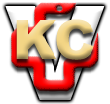 